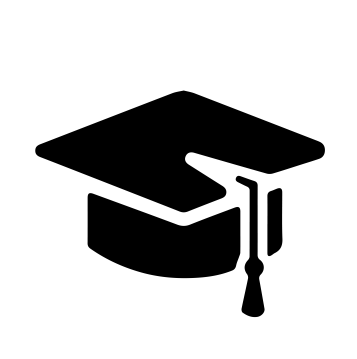 Всероссийский информационно – образовательный портал «Магистр»Веб – адрес сайта: https://magistr-r.ru/СМИ Серия ЭЛ № ФС 77 – 75609 от 19.04.2019г.(РОСКОМНАДЗОР, г. Москва)МОП СФО Сетевое издание «Магистр»ИНН 4205277233 ОГРН 1134205025349Председатель оргкомитета: Ирина Фёдоровна К.ТЛФ. 8-923-606-29-50Е -mail: metodmagistr@mail.ruИОР «Магистр»: Елена Владимировна В.Е -mail: magistr-centr@mail.ruГлавный редактор: Александр Сергеевич В.Е-mail: magistr-centr@magistr-r.ruПриказ №003 от 05.07.2023г.О назначении участников конкурса «Творчество без границ»Уважаемые участники, если по каким – либо причинам вы не получили электронные свидетельства в установленный срок (4 дня с момента регистрации), просьба обратиться для выяснения обстоятельств по электронной почте: metodmagistr@mail.ru№УчреждениеФИОРезультат1МБУДО « Центр детского творчества» с.ДивноеБуренко Евгения Анатольевна, Атабоев  Надирбек  Анварбек  углы, Кравченко Лия Евгеньевна, Варавкина Анастасия Викторовна, Иванов Александр СергеевичI степень (победитель)2МБУДО « Центр детского творчества» с.ДивноеМироненко Наталья Анатольевна, Хилобок  Софья Алексеевна, Лепская Татьяна Сергеевна, Гетько  Екатерина Александровна, Ващенко Андрей АнатольевичI степень (победитель)